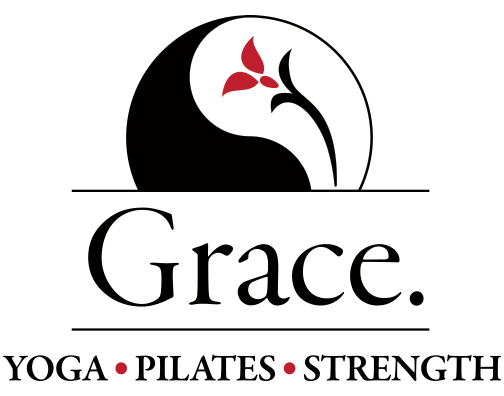 APPLICATIONGrace 200 Hour Yoga Teacher TrainingSeptember 2024-March 2025Name: Address: Phone: Email:Emergency Contact:Please describe your yoga background. How long have you been practicing? Have you participated in yoga teacher training in the past? If so, please describe. What style(s) of yoga have you done in the past? Why do you think the Grace 200 Hour Yoga Teacher Training Program would be a good fit for you? What do you hope to gain from this training? (e.g. deepen my own practice, become a yoga teacher, etc.)While we understand that emergencies and unforeseen circumstances can arise, it is the expectation that you will attend all YTT sessions (listed below). By initialing here _______, you are demonstrating your intention to be present for all training sessions. If you know that you will have to miss one or more of the sessions listed, please indicate that here and we will do our best to work with you. You will be charged an additional fee ($50/hour) for make-up time with our teachers for unexcused absences or if you miss more than one training weekend: Saturdays 11am-6:30pm & Sundays 12:30-6:30pmSeptember 21/22October 5/6 & 26/27November 9/10 & 23/24December 7/8January 4/5 & 25/26February 8/9 & 22/23 March 1/2 March 16/17 (In Studio Retreat & Graduation)Grace is offering a 50% Inclusivity Scholarship with the goal of increasing the number of teachers from communities that are currently underrepresented in the yoga world. The Inclusivity Scholarship is a way to embrace the yoga community that you will be a part of.  This unique opportunity is a way to nurture a climate that demonstrates everybody is a yoga body. Grace fully embraces the richness and diversity our community represents. In this service (seva) we give back. If you are interested in being considered for this scholarship, please describe the new perspective that you could offer as a yoga teacher.  